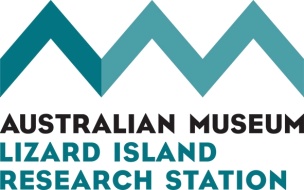 Lizard Island Postdoctoral Fellowships2022 PROJECT APPLICATION FORMThis document must be uploaded to the online application form.APPLICANT DETAILS PROJECT TITLEPROJECT OUTLINE Set the context for the project and highlight its scientific significance. (800 words maximum; reference list goes in next section).REFERENCES TASKS TO BE UNDERTAKEN AT LIZARD ISLANDOutline the work to be carried out at Lizard Island.Note specifically the extent of any aquarium requirements and whether or not access to reefs other than the Lizard Island Group is required. If you need to conduct the field work at a particular time of year, include that information here. Provide enough information about methodology at Lizard Island and elsewhere to allow assessment of the project’s feasibility as required for Project selection criterion 3 300 words maximum.PROJECT LOCATION  Explain why you want to conduct this research at LIRS rather than somewhere else (200 words maximum).FIELD RESEARCH EXPERIENCEAddress Personal selection criterion 4 by providing brief details of your field research experience relevant to this project, including diving and boating experience. (100 words maximum)If your project requires access to locations away from the Lizard Island group, indicate how you will find a suitable, highly experienced boat driver to join your team. (Additional 100 words maximum) Note: You do not need to answer this section if you have worked at Lizard Island Research Station within the past five years and do not need to work away from the Lizard Island Group.BUDGETSupport is being sought for: 	One year (April 2022 to March 2023) or	Two years (April 2022 to March 2024)In the table below:List all expenditure needed to complete field and laboratory work for the project (excluding salaries, food and major items of equipment which must be funded from elsewhere). Allocate expenditure to either the Fellowship or another source.For Bench Fees, show the number of nights for each person. Use indicative rates of $154 per night for the researcher, $138 per night for each assistant, and $59 per night for any PhD students who will be part of the team and working on a closely-related project for their own thesis. For travel between Cairns and Lizard Island, use indicative rate of $770 for a return airfare.  Necessary items of research equipment are assumed to be available to you through your employer. For consumables, list things that you would need to purchase specifically for this project. For incidentals, use an indicative rate of $420 per trip to cover “normal” freight charges between Cairns and Lizard Island (including barge freight for food for 3 people for 2-3 weeks and 3 Nally bins or dive bags) plus reasonable internet usage. Use additional rows to specify any other incidentals.The fellowship budget total must not exceed the maximum of $16,500 including GST for each year.If a second year of funding is sought, COPY the table above, change the header of column 2 to refer to the second year, and complete it for the second year. BUDGET JUSTIFICATIONJustify the duration of the trip(s) and the number of people required. Justify consumables and incidentals expenditure if more than $500 for each is needed.  OTHER SOURCES OF FUNDINGFor each item attributed to “other source” in the budget, indicate the source and whether or not that funding is already secure. If it is not secure, indicate when you will know the outcome.  If your project relies upon a piece of equipment that is not already available to you, indicate how you intend to obtain access to it. LEVERAGE Address Project selection criterion 6 by outlining any ways in which fellowship funding will provide scientific benefits in addition to the funded research outcomes (100 words maximum).Save this form in MS Word format and upload it to the online application form. Applications that exceed maximum word limits will not be consideredClosing date is 22 October 2021Any queries, contact lizard@australian.museum or 07 4060 3977. Name of applicantEmailPhoneITEMDETAILS for the first yearAMOUNT (incl. GST)AMOUNT (incl. GST)ITEMDETAILS for the first yearFellowship Other source1. Bench fees    - Researcher    - Assistant 1    - Any other assistants2. Travel    - International    - Domestic    - Cairns/Lizard Is/3. Research consumables4. Incidentals at LIRS    - Freight, internet etc TOTAL